ANEXO 1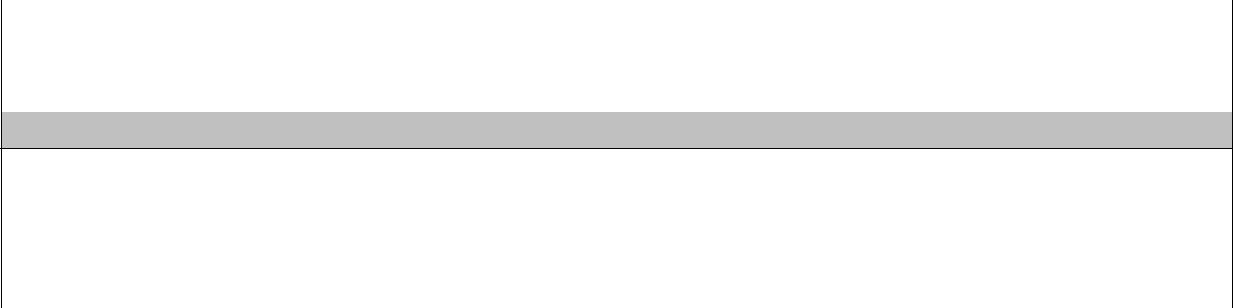 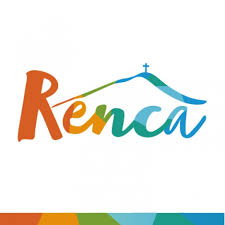 Correo Electrónico Autorizado para el presente ConcursoVENGO EN PRESENTAR MI (S) POSTULACIÓN(ES) A LOS SIGUIENTES CARGOS:La presente postulación implica mi aceptación íntegra de las Bases del presente Concurso Público, a las cuales me someto desde ya.Declaro, asimismo, mi disponibilidad real para desempeñarme en la Ilustre Municipalidad de Renca._______________________________________FirmaFecha: ________________________FICHA DE POSTULACIÓN( UNA FICHA  POR POSTULACION )ANTECEDENTES DEL POSTULANTEANTECEDENTES DEL POSTULANTERUTRUTTeléfono ParticularTeléfono MóvilOtros Teléfonos ContactoNOMBRE  CARGO ESTAMENTO GRADO CODIGO